CYNGOR SIR PENFRO, Neuadd y Sir, Hwlffordd, Sir Benfro, SA61 1TP (y cyfeirir ato o hyn ymlaen fel “Cyngor Sir Penfro”). Rhybuddir yn unol ag adran 42 Deddf Safonau a Threfniadaeth Ysgolion Cymru (2013) a’r Cod Trefniadaeth Ysgolion (Tachwedd 2018) bod Cyngor Sir Penfro, ar ôl ymgynghori â’r personau angenrheidiol, yn bwriadu newid Ysgol Portfield, Oddi ar Portfield, Hwlffordd, SA61 1BS (“yr ysgol”), er mwyn cynyddu nifer y disgyblion y mae’r ysgol yn darparu ar eu cyfer.  Cyngor Sir Benfro sy’n cynnal yr ysgol.Fel y cynigydd, ymgymerodd Cyngor Sir Penfro â chyfnod o ymgynghori cyn penderfynu cyhoeddi’r cynnig hwn. Mae Adroddiad Ymgynghori sy’n cynnwys crynodeb o’r materion a godwyd gan y rhai yr ymgynghorwyd â hwy, ymatebion y cynigydd a barn Estyn wedi ei ystyried gan y Cyngor Sir ac mae ar gael ar wefan y Cyngor (www.sir-benfro.gov.uk). Nifer o ddisgyblion presennol Ysgol Portfield (ar ddyddiad yr hysbysiad yma) yw 167, a’r nifer mae’r ysgol yn darparu ar eu cyfer yw 104 (yn eithrio darpariaeth lloeren yn y ddau achos).  Ar ôl cwblhau’r gwaith adeiladu arfaethedig, bydd safle ysgol Portfield yn gallu gwneud darpariaeth ar gyfer 193 o ddysgwyr.Bwriedir gweithredu’r cynnig yn Ionawr 2026.Bydd Cludiant o’r Cartref i’r Ysgol yn cael ei ddarparu yn unol â Pholisi Cludiant o’r Cartref i’r Ysgol yr awdurdod ar ddyddiad gweithredu’r cynnig. O fewn cyfnod o 28 diwrnod ar ôl cyhoeddi’r cynnig hwn, hynny yw erbyn 3ydd Hydref 2022, gall unrhyw berson fynegi gwrthwynebiad i’r cynigion.Dylid anfon gwrthwynebiadau at: Y Cyfarwyddwr Addysg, Neuadd y Sir, Hwlffordd, SA61 1TP neu e-bostiwch: educationconsultations@pembrokeshire.gov.uk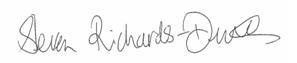 Arwyddwyd      STEVEN RICHARDS-DOWNES, Cyfarwyddwr Addysg            6ed Medi 2022Nodyn Esboniadol:(Nid yw’r nodyn esboniadol hwn yn rhan o’r Rhybudd ond fe’i cynigir fel eglurhad)Fel rhan o’i fwriad i wella’n sylweddol amgylchedd dysgu Ysgol Portfield, mae’r Cyngor yn bwriadu cynyddu nifer y disgyblion mae’r ysgol yn darparu ar eu cyfer.  Er mwyn gwneud hyn, bydd estyniad newydd i’r ysgol yn cael ei adeiladu ochr yn ochr a’r adeilad ‘ysgol uwch’ presennol;  hefyd, bydd adeilad presennol cyfagos, a elwir yn ‘Bloc H’ cael ei adnewyddu i’w ddefnyddio gan ddysgwyr Ysgol Portfield.  Yn ogystal, bydd estyniad yn cael ei adeiladu i’r Holly House cyfagos er mwyn cynyddu argaeledd darpariaeth breswyl i ddysgwyr hŷn. Ni fydd y cynnig yma yn cael ei roi ar waith hyd nes y bydd y gwaith adeiladu arfaethedig (fel rhan o Band B y Rhaglen Cymunedau Dysgu Cynaliadwy) wedi’i gwblhau.  O ganlyniad, gallai’r dyddiad gweithredu a gynhwysir yn yr hysbysiad uchod fod yn agored i newid.Yn dilyn y gwaith adeiladu uchod, bwriedir ddymchwel yr adeilad ‘ysgol is’ presennol.PEMBROKESHIRE COUNTY COUNCIL of County Hall, Haverfordwest, Pembrokeshire, SA61 1TP (hereinafter referred to as “Pembrokeshire County Council”.Notice is given in accordance with Section 42 of the School Standards and Organisation (Wales) Act 2013 and the School Organisation Code (Nov 2018) that Pembrokeshire County Council, having consulted such persons as required, proposes to alter Portfield School, Off Portfield, Haverfordwest, SA61 1BS (“the school”) in order to increase the number of pupils for whom the school makes provision.  The school is maintained by Pembrokeshire County Council.As proposer, Pembrokeshire County Council undertook a period of consultation before deciding to publish this proposal.  A Consultation Report containing a summary of the issues raised by consultees, the proposer’s responses and the views of Estyn was considered by the County Council and is available on the Council’s website (www.pembrokeshire.gov.uk). The current number of pupils at Portfield School (as at the date of this Notice) is 167, and the number for whom the school currently makes provision is 104 (in both cases, these exclude satellite provision).  Following the completion of the proposed building works, the Portfield school site will be able to make provision for 193 learners.   It is proposed to implement the proposal in January 2026.Home to School Transport will be provided in accordance with the Authority’s Home to School Transport Policy as at the date of the implementation of the proposal.Within a period of 28 days after the date of publication of this proposal, that is to say by 3rd October 2022, any person may object to the proposals.Objections should be sent to: The Director of Education, County Hall, Haverfordwest, SA61 1TP or email: educationconsultations@pembrokeshire.gov.ukSigned                                                                                                      STEVEN RICHARDS-DOWNES, Director of Education       6th September 2022Explanatory Note:(This explanatory note does not form part of the Notice but is offered by way of explanation)As part of its intention to significantly improve the learning environment of Portfield School, the Council proposes to increase the number of pupils for whom the school makes provision.  In order to achieve this, a new school extension will be built alongside the existing ‘upper school’ building; also, an adjacent existing building, known as the ‘H Block’ will be refurbished for use by Portfield School learners.  In addition, an extension will be built to the adjacent Holly House in order to increase the availability of residential provision for older learners.  This proposal will not be implemented until such time as the planned building works (as part of Band B of the Council’s Sustainable Communities for Learning Programme) are complete.  Consequently, the implementation date included in the above Notice may be subject to change.Following the above building works, it is proposed to demolish the existing ‘lower school’ building.